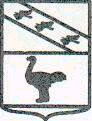 Администрация города ЛьговаКурской областиПОСТАНОВЛЕНИЕот 13.06.2023 г. №  870О внесении изменений в Постановление Администрации города Льгова Курской области  от  28.12.2022  № 1636  «Об утверждении программы персонифицированного финансирования дополнительного образования детей в муниципальном образовании «Город Льгов» Курской области на 2023 год»Во исполнение постановления Администрации города Льгова Курской области от  27.02.2023 г. № 295 «Об организации оказания муниципальных услуг в социальной сфере при формировании муниципального социального заказа на оказание муниципальных услуг в социальной сфере на территории муниципального образования «Город Льгов» Курской области, согласно Распоряжению Администрации города Льгова Курской области от  23.03.2023г. № 132-р   «Об утверждении муниципального социального заказа на оказание муниципальных услуг в социальной сфере на 2023 год и плановый период 2024 года», Администрация города Льгова Курской области ПОСТАНОВЛЯЕТ:Внести в программу персонифицированного финансирования дополнительного образования детей в Муниципальном образовании «Город Льгов» на 2023 год, утвержденную Постановлением Администрации города Льгова Курской области  от  28.12.2022  № 1636  «Об утверждении программы персонифицированного финансирования дополнительного образования детей в муниципальном образовании «Город Льгов» Курской области на 2023 год», следующие изменения:изложить Приложение 1 в новой редакции (прилагается).Контроль за исполнением постановления возложить на и.о. начальника отдела образования администрации города Льгова Максакову А.С. Глава  города Льгова                                                   А.С. КлемешовПриложение №1УТВЕРЖДЕНОПостановлением администрации города Льгова Курской областиот 13.06.2023 № 870Программа персонифицированного финансирования дополнительного образования детей по социальным сертификатам в Муниципальном образовании «Город Льгов» на 2023 год1.Период действия программы персонифицированного финансирования по социальным сертификатамс 1 января 2023 года по 31 декабря 2023 года2.Категория получателей социальных сертификатовДети с 5 до 18 лет3.Номинал социального сертификата по категории потребителей «Дети от 5 до 18 лет», рублей28390,004.Номинал социального сертификата по категории потребителей «Дети от 5 до 18 лет с ограниченными возможностями здоровья», рублей34060,005.Объем обеспечения социальных сертификатов по категории потребителей «Дети от 5 до 18 лет» в период действия программы персонифицированного финансирования детей по социальным сертификатам, рублей9 245 779,006.Объем обеспечения социальных сертификатов по категории потребителей «Дети от 5 до 18 лет с ограниченными возможностями здоровья» в период действия программы персонифицированного финансирования детей по социальным сертификатам, рублей44060,00